Reading			John 14: 27Peace I bequeath to you,My own peace I give you,A peace the world cannot give, this is my gift to you.Prayer			Let us pray,	All say:		God of love and tenderness,				Help us to be patient as we build pathways for peace				Give us the grace to love others unconditionally				Inspire us to see with our hearts.Let your light shine on all those who have died as a result of war or terrorism especially in Ukraine.We ask this through Christ, our Lord. Amen.Reflection			Peace Bringer – Joyce RuppNot all wars consist of armoured soldiers.Many take place within feuding individualsWhere jealousy, anger, and hatred exist.Peace Bringer, come to all hearts at war.Move them to lay down their weapons,To cast aside bitterness and resentment.Bring your peace to hard-hearted ones.Lessen the grip of those who desire revenge.May your peace release whatever bindsAnd free all those held captive by hostility.Resolution			Make us instruments of Your peace Where there is hatred, let Your love increase Lord, make us instruments of Your peace,Walls of pride and prejudice shall cease When we are Your instruments of peace Where there is hatred, we will show His loveWhere there is injury, we will never judge Where there is striving, we will speak His peaceTo the millions crying for release We will be God’s instruments of peaceWhere there is blindness, we will pray for sight Where there is darkness, we will shine His light Where there is sadness, we will bear their grief To the millions crying for relief We will be Your instruments of peace.Ash Wednesday 2022Song			Bless The Lord (Taizé)All sing:	Bless the Lord, my soul, and bless God’s holy name	Bless the Lord my soul, who leads me into life.Opening Prayer	Let us pray,Grant, O Lord, that we may begin with holy fasting this campaign of Christian service, so that, as we take up battle against spiritual evils, we may be armed with weapons of self-restraint. Through our Lord Jesus Christ, your Son, who lives and reigns with you in the unity of the Holy Spirit, one God, for ever and ever. Amen.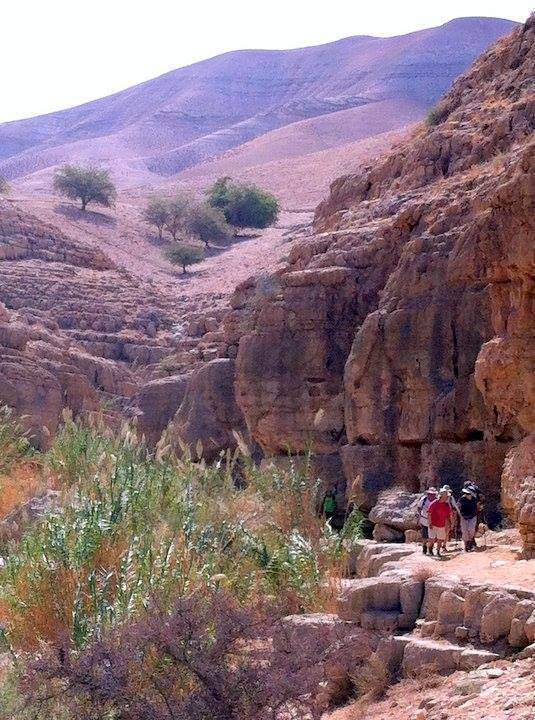 Reading		Mt 4:1-11Jesus was led by the Spirit out into the wilderness to be tempted by the devil. Taking him to a very high mountain, the devil showed himall the kingdoms of the world and their splendour. ‘I will give you all these’, he said, ‘if you fall at my feet and worship me.’ Then Jesus replied, ‘Be off, Satan! For scripture says:You must worship the Lord your God,and serve him alone.’Then the devil left him, and angels appeared and looked after him.PrayerAll say:	I let go of my desire for power and control.
I let go of my desire for affection, esteem,
approval and pleasure.
I let go of my desire for survival and security.
I let go of my desire to change any situation,
condition, person or myself.
I open to the love and presence of God and
God's action within. Amen.Blessing and Distribution of Ashes